510629S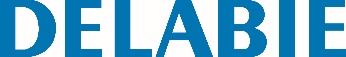 Apoio de costas conforto para WCReferência: 510629S Informação para prescriçãoApoio de costas conforto para WC, para PMR.Estrutura em Inox 304 polido satinado UltraSatin.Apoio almofadado em poliuretano.Tubo Ø 25 x 1,2 mm.Fixações invisíveis por pater 3 furos, Inox 304, Ø 72.Dimensões : 150 x 580 x 173 mm.Marcação CE.